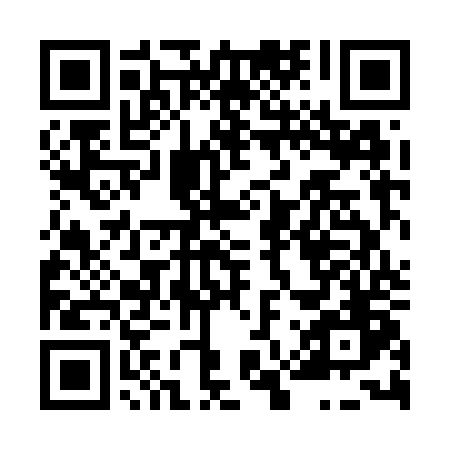 Ramadan times for Bernov, Czech RepublicMon 11 Mar 2024 - Wed 10 Apr 2024High Latitude Method: Angle Based RulePrayer Calculation Method: Muslim World LeagueAsar Calculation Method: HanafiPrayer times provided by https://www.salahtimes.comDateDayFajrSuhurSunriseDhuhrAsrIftarMaghribIsha11Mon4:424:426:3112:194:146:086:087:5012Tue4:404:406:2912:194:156:106:107:5213Wed4:384:386:2712:194:176:116:117:5414Thu4:354:356:2412:184:186:136:137:5615Fri4:334:336:2212:184:196:156:157:5816Sat4:304:306:2012:184:216:166:167:5917Sun4:284:286:1812:174:226:186:188:0118Mon4:264:266:1612:174:236:206:208:0319Tue4:234:236:1312:174:256:216:218:0520Wed4:214:216:1112:174:266:236:238:0721Thu4:184:186:0912:164:276:246:248:0922Fri4:164:166:0712:164:286:266:268:1023Sat4:134:136:0512:164:306:286:288:1224Sun4:114:116:0212:154:316:296:298:1425Mon4:084:086:0012:154:326:316:318:1626Tue4:064:065:5812:154:336:326:328:1827Wed4:034:035:5612:144:356:346:348:2028Thu4:004:005:5412:144:366:366:368:2229Fri3:583:585:5112:144:376:376:378:2430Sat3:553:555:4912:144:386:396:398:2631Sun4:524:526:471:135:397:407:409:281Mon4:504:506:451:135:407:427:429:302Tue4:474:476:431:135:427:447:449:323Wed4:444:446:401:125:437:457:459:344Thu4:424:426:381:125:447:477:479:365Fri4:394:396:361:125:457:487:489:386Sat4:364:366:341:115:467:507:509:407Sun4:334:336:321:115:477:517:519:438Mon4:314:316:301:115:487:537:539:459Tue4:284:286:281:115:507:557:559:4710Wed4:254:256:251:105:517:567:569:49